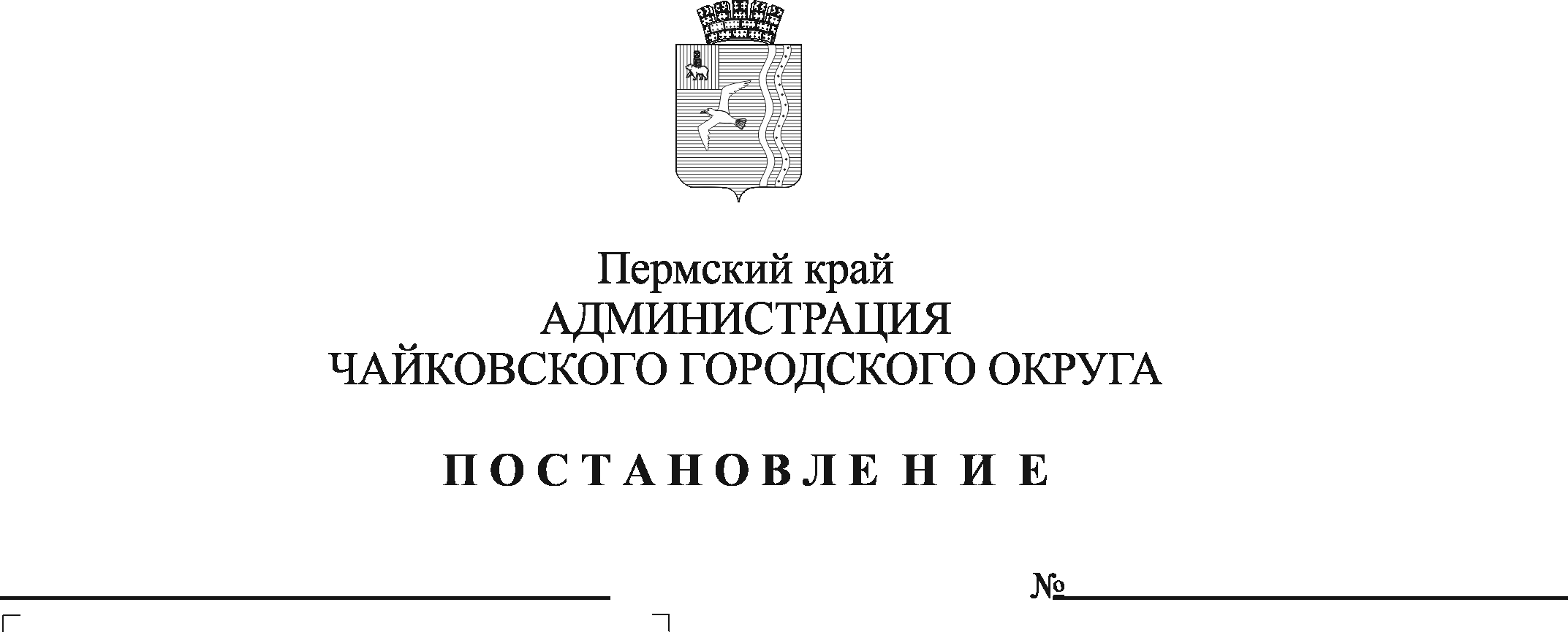 В соответствии с Федеральными законами от 21 декабря 1994 г. № 68-ФЗ «О защите населения и территорий от чрезвычайных ситуаций природного и техногенного характера», от 6 октября 2003 г. № 131-ФЗ «Об общих принципах организации местного самоуправления в Российской Федерации», Указом Президента Российской Федерации  от 28 декабря 2010 г. № 1632 «О совершенствовании системы обеспечения вызова экстренных оперативных служб на территории Российской Федерации», ГОСТ Р 22.7.01-2021 «Национальный стандарт Российской Федерации. Безопасность в чрезвычайных ситуациях. Единая дежурно-диспетчерская служба. Основные положения», Уставом Чайковского городского округаПОСТАНОВЛЯЮ:Утвердить прилагаемое Положение о единой дежурно-диспетчерской службе Чайковского городского округа. 2. Признать утратившим силу постановление администрации Чайковского городского округа от 15 августа 2019 г. № 1393 «Об утверждении Положения о единой дежурно-диспетчерской службе Чайковского городского округа».3. Опубликовать постановление в газете «Огни Камы» и разместить на официальном сайте администрации Чайковского городского округа.4. Постановление вступает в силу после его официального опубликования.5. Контроль за исполнением постановления возложить на первого заместителя главы администрации Чайковского городского округа, руководителя аппарата.Глава городского округа - глава администрации Чайковского городского округа                                                      Ю.Г. ВостриковУТВЕРДЖЕНО постановлением администрации Чайковского городского округа от ____________         № ____ПОЛОЖЕНИЕо единой дежурно-диспетчерской службе Чайковского городского округаОбщие положенияНастоящее Положение определяет основные задачи, функции и полномочия единой дежурно-диспетчерской службы Чайковского городского округа (далее - ЕДДС).ЕДДС является органом повседневного управления муниципального звена Чайковского городского округа территориальной подсистемы Пермского края единой государственной системы предупреждения и ликвидации чрезвычайных ситуаций (далее - Чайковское МЗ ТП РСЧС). На базе ЕДДС создан Центр обработки вызовов ЕДДС (далее ЦОВ ЕДДС) системы обеспечения вызова экстренных оперативных служб через единый номер «112» (далее - система-112).ЕДДС в пределах своих полномочий взаимодействует со всеми дежурно-диспетчерскими службами (далее - ДДС) экстренных оперативных служб и организаций (объектов) Чайковского городского округа независимо от форм собственности по вопросам сбора, обработки и обмена информацией о чрезвычайных ситуациях природного и техногенного характера (далее - ЧС) (происшествиях) и совместных действий при угрозе возникновения или возникновении ЧС (происшествий). Целью создания ЕДДС является повышение готовности органов местного самоуправления и оперативных служб Чайковского городского округа к реагированию на угрозы возникновения или возникновение ЧС (происшествий), эффективности взаимодействия привлекаемых сил и средств Чайковского МЗ ТП РСЧС, в том числе экстренных оперативных служб, организаций (объектов), при их совместных действиях по предупреждению и ликвидации ЧС (происшествий), а также обеспечение исполнения полномочий органов местного самоуправления по организации и осуществлению мероприятий по гражданской обороне (далее - ГО), обеспечению первичных мер пожарной безопасности в границах Чайковского городского округа, защите населения и территорий от ЧС, в том числе по обеспечению безопасности людей на водных объектах, охране их жизни и здоровья.ЕДДС предназначена для приема и передачи сигналов оповещения ГО от вышестоящих органов управления, сигналов на изменение режимов функционирования Чайковского МЗ ТП РСЧС, мониторинга оперативной обстановки, приема сообщений о ЧС (происшествиях) от населения и организаций, оперативного доведения данной информации до соответствующих ДДС экстренных оперативных служб и организаций (объектов), координации совместных действий ДДС экстренных оперативных служб и организаций (объектов), оперативного управления силами и средствами Чайковского МЗ ТП РСЧС, оповещения руководящего состава Чайковского МЗ ТП РСЧС и населения об угрозе возникновения или возникновении ЧС (происшествий), информационного обеспечения комиссии по предупреждению и ликвидации чрезвычайных ситуаций и обеспечению пожарной безопасности (далее - КЧС и ОПБ) Чайковского городского округа. 1.7. Общее руководство ЕДДС осуществляет директор муниципального казенного учреждения «Управление гражданской защиты» (далее - МКУ «Управление гражданской защиты»), непосредственное - заместитель директора по антикризисному управлению – начальник единой дежурно-диспетчерской службы МКУ «Управление гражданской защиты» (далее - начальник ЕДДС).1.8. ЕДДС в своей деятельности руководствуется Конституцией Российской Федерации, общепризнанными принципами и нормами международного права, международными договорами Российской Федерации, федеральными конституционными законами, федеральными законами, актами Президента Российской Федерации и Правительства Российской Федерации, а также нормативными правовыми актами исполнительных органов государственной власти субъектов Российской Федерации, определяющими порядок и объем обмена информацией при взаимодействии экстренных оперативных служб, в установленном порядке нормативными правовыми актами Министерства Российской Федерации по делам гражданской обороны, чрезвычайным ситуациям и ликвидации последствий стихийных бедствий (далее - МЧС России), законодательством Пермского края, настоящим Положением.ЕДДС осуществляет свою деятельность во взаимодействии с Федеральным казенным учреждением «Центр управления в кризисных ситуациях Главного управления МЧС России по Пермскому краю» (далее - ЦУКС ГУ МЧС России по Пермскому краю), подразделениями органов государственной власти и органами местного самоуправления Чайковского городского округа. Основные задачи ЕДДС:- прием от населения, организаций, технических систем сообщений об угрозе или факте возникновения ЧС (происшествия);- анализ и оценка достоверности поступившей информации, доведение ее до ДДС, в компетенцию которой входит реагирование на принятое сообщение;- сбор и обработка данных, необходимых для подготовки и принятия управленческих решений по предупреждению и ликвидации ЧС (происшествий), а также контроль их исполнения;- сбор от ДДС, служб контроля и наблюдения за окружающей средой, систем мониторинга, действующих на территории Чайковского городского округа, информации об угрозе или факте возникновения ЧС (происшествия), сложившейся обстановке и действиях сил и средств по ликвидации ЧС (происшествий);- обработка и анализ данных о ЧС (происшествиях), определение ее масштаба и уточнение состава сил, привлекаемых для реагирования на ЧС (происшествие), их оповещение о переводе в один из режимов функционирования Чайковского МЗ ТП РСЧС;- обобщение, оценка и контроль данных обстановки, принятых мер по ликвидации ЧС и реагированию на происшествие, подготовка и корректировка заранее разработанных и согласованных со службами Чайковского городского округа вариантов управленческих решений по ликвидации ЧС (происшествий), принятие экстренных мер и необходимых решений (в пределах, установленных вышестоящими органами полномочий);- доведение до главы городского округа – главы администрации Чайковского городского округа (далее - глава Чайковского городского округа), ДДС и организаций экстренных предупреждений об угрозе возникновения или возникновении ЧС (происшествий);- оповещение руководящего состава органов местного самоуправления Чайковского городского округа, органов управления и сил Чайковского МЗ ТП РСЧС, ДДС, действующих на территории Чайковского городского округа об угрозе возникновения или возникновении ЧС (происшествий);- информирование ДДС, руководителей сил и средств Чайковского МЗ ТП РСЧС, привлекаемых к ликвидации ЧС (происшествий), об обстановке, принятых и рекомендуемых мерах;- доведение задач, поставленных органами вышестоящего уровня, до ДДС, сил и средств Чайковского МЗ ТП РСЧС, привлекаемых к ликвидации ЧС (происшествий), контроль их выполнения и организация взаимодействия;- осуществление информирования населения об угрозе возникновения или о возникновении ЧС, мерах и способах защиты от поражающих факторов источника ЧС;- своевременное оповещение населения об угрозе возникновения или о возникновении ЧС;- мониторинг, анализ, прогнозирование, оценка и контроль сложившейся обстановки на основе информации, поступающей от различных автоматизированных систем и оконечных устройств;- представление докладов (донесений) об угрозе или возникновении ЧС (происшествий), сложившейся обстановке, возможных вариантах решений и действиях по ликвидации ЧС (происшествий) на основе ранее подготовленных и согласованных планов) вышестоящим органом управления по подчиненности;- предоставление оперативной информации о произошедших ЧС (происшествиях), ходе работ по их ликвидации и представление соответствующих докладов по подчиненности;- уточнение и корректировка действий привлеченных дежурно-диспетчерских служб по реагированию на вызовы (сообщения о происшествиях), поступающие по единому номеру «112»;- контроль результатов реагирования на вызовы (сообщения о происшествиях), поступившие по единому номеру «112» с территории Чайковского городского округа;- прием и обработка вызовов (сообщений о происшествиях), поступающих по единому номеру «112»;- анализ и ввод в базу данных системы-112 информации, полученной по результатам реагирования.1.11. Дополнительно при развертывании на базе ЕДДС комплекса средств автоматизации единого центра оперативного реагирования (далее - КСА ЕЦОР) аппаратно-программного комплекса (далее – АПК) «Безопасный город»:автоматизированный сбор, обработка и анализ информации о потенциальных источниках возникновения ЧС природного, техногенного и биолого-социального характера и происшествий и причинах их возникновения на муниципальном и межмуниципальном уровнях;прогнозирование возможного сценария развития оперативной обстановки и моделирование его (с детализацией муниципального (межмуниципального) уровня, населенного пункта, объекта) организации, проведения превентивных мероприятий силами и средствами Чайковского МЗ ТП РСЧС, направленных на минимизацию последствий возможного ущерба;управление рисками ЧС и оценка эффективности реализации комплекса мер, направленных на предупреждение ЧС (происшествий) и снижение негативных последствий при их возникновении;мониторинг оперативной обстановки с использованием имеющихся на вооружении информационных систем и ресурсов (в том числе ресурсов органов управления функциональных и территориальной подсистемы РСЧС), разработка моделей развития обстановки с учетом метеорологического прогноза и расчетных задач (программ);оценка уже сложившейся и возможной обстановки на основе сопоставления и анализа всей имеющейся информации, в том числе, результатов прогнозирования с реальными данными, полученными от автоматических (автоматизированных) систем мониторинга, а также от вышестоящих, взаимодействующих и подчиненных организаций;подготовка вариантов решений по проведению мероприятий по предупреждению и ликвидации ЧС (происшествий) и планирование их реализации, представление вышестоящему органу местного самоуправления подготовленных предложений;доведение принятых решений и разработанных планов до исполнителей, информирование заинтересованных вышестоящих и взаимодействующих организаций о сложившейся обстановке, выполняемых решениях и ходе проводимых мероприятий;контроль исполнения принятых решений.1.12. ЕДДС является вышестоящим органом для всех ДДС, действующих на территории Чайковского городского округа, по вопросам сбора, обработки, анализа и обмена информацией об угрозе и возникновении ЧС, а также координирующим органом по вопросам совместных действий ДДС в ЧС и при реагировании на происшествия.Организация работы ЕДДС2.1. ЕДДС функционирует круглосуточно и при этом должна:обеспечить оповещение руководящего состава и сил Чайковского МЗ ТП РСЧС, в том числе ДДС экстренных оперативных служб, ДДС организаций (объектов), привлекаемых к ликвидации ЧС (происшествий);обеспечить взаимодействие с руководителями соответствующих служб с целью немедленного направления к месту ЧС (происшествия) сил и средств Чайковского МЗ ТП РСЧС;обеспечить координацию действий сил и средств Чайковского МЗ ТП РСЧС, ДДС экстренных оперативных служб и ДДС организаций по предотвращению и/или ликвидации ЧС (происшествий);по решению главы Чайковского городского округа (председателя КЧС и ОПБ) обеспечить своевременное оповещение населения об угрозе возникновения или возникновении ЧС;самостоятельно принимать необходимые решения по защите и спасению людей (в рамках своих полномочий), если возникшая обстановка не дает возможности для согласования экстренных действий с вышестоящими органами управления.2.2. ЕДДС как орган повседневного управления Чайковского МЗ ТП РСЧС функционирует в режимах:- повседневной деятельности - при отсутствии угрозы возникновения ЧС; - повышенной готовности - при угрозе возникновения ЧС;- чрезвычайной ситуации - при возникновении и ликвидации ЧС.2.2.1. В режиме повседневной деятельности ЕДДС осуществляет круглосуточное дежурство, находясь в готовности к экстренному реагированию на угрозу или возникновение ЧС. В этом режиме ЕДДС осуществляет:прием от населения, организаций и ДДС информации (сообщений) об угрозе или факте возникновения ЧС (происшествия);сбор, обработку и обмен информацией в области защиты населения и территорий от ЧС (происшествий) и обеспечения пожарной безопасности;обобщение и анализ информации о ЧС (происшествиях) за сутки дежурства и представление соответствующих докладов по подчиненности;поддержание в готовности к применению программно-технических средств ЕДДС, систем связи и оповещения;передачу информации об угрозе возникновения или возникновении ЧС (происшествия) по подчиненности в первоочередном порядке председателю КЧС и ОПБ Чайковского городского округа, руководителю органа, уполномоченного на решение задач в области ГО и ЧС Чайковского городского округа, в ДДС экстренных оперативных служб, которые необходимо направить к месту ЧС (происшествия), в ЦУКС ГУ МЧС России по Пермскому краю;по решению главы Чайковского городского округа (председателя КЧС и ОПБ), с пульта управления ЕДДС или ЦУКС ГУ МЧС России по Пермскому краю проводит информирование населения об угрозе возникновения ЧС, о порядке действий;получение и анализ данных от систем мониторинга, систем наблюдения и контроля за обстановкой в Чайковском городском округе, состоянием потенциально опасных объектов, опасных производственных объектов, а также за состоянием окружающей среды, в том числе от АПК «Безопасный город»;внесение необходимых изменений в базу данных, а также в структуру и содержание оперативных документов по реагированию ЕДДС на ЧС (происшествия);разработку, корректировку и согласование с ДДС экстренных оперативных служб и ДДС организаций регламентов и соглашений о реагировании на ЧС (происшествия) и информационном взаимодействии;контроль за своевременным устранением неисправностей и аварий на системах жизнеобеспечения Чайковского городского округа;уточнение и корректировку действий ДДС, привлеченных к реагированию на вызовы (сообщения о происшествиях), поступающие по единому номеру «112»;контроль результатов реагирования на вызовы (сообщения о происшествиях), поступившие по единому номеру «112» с территории Чайковского городского округа.2.2.1.1. Дополнительно, при создании на базе ЕДДС центра обработки вызовов системы-112, осуществляет прием и обработку вызовов (сообщений о происшествиях), поступающих по единому номеру «112» с территории Чайковского городского округа, а также анализ и ввод в базу данных системы-112 информации, полученной по результатам реагирования.Дополнительно, при развертывании на базе ЕДДС КСА ЕЦОР АПК «Безопасный город», обеспечивает эффективное и незамедлительное взаимодействие всех служб и ведомств, ответственных за обеспечение общественной безопасности, правопорядка и безопасности среды обитания.2.2.1.2. ДДС экстренных оперативных служб и ДДС организаций в режиме повседневной деятельности действуют в соответствии со своими ведомственными инструкциями, заключенными с ЕДДС соглашениями о взаимодействии и своевременно представляют в ЕДДС оперативную информацию о текущей обстановке, об угрозе возникновения или возникновении ЧС (происшествия), а также о ходе и об окончании проведения работ по ликвидации ЧС (происшествия).2.2.1.3 Сообщения, поступившие в ДДС и идентифицированные как сообщения об угрозе возникновения или возникновении ЧС (происшествия), в первоочередном порядке передаются в ЕДДС. Сообщения о чрезвычайных ситуациях (происшествиях), которые не относятся к сфере ответственности принявшей их дежурно-диспетчерской службы, незамедлительно передаются соответствующей ДДС по предназначению.2.2.2. В режим повышенной готовности ЕДДС и привлекаемые ДДС экстренных оперативных служб и ДДС организаций переводятся при угрозе возникновения ЧС. В режим повышенной готовности и режим ЧС ЕДДС и ДДС Чайковского городского округа переводятся решением главы Чайковского городского округа (председателем КЧС и ОПБ). В режиме повышенной готовности ЕДДС дополнительно осуществляет:взаимодействие с руководителями соответствующих служб по вопросам подготовки сил и средств Чайковского МЗ ТП РСЧС, ДДС экстренных оперативных служб и ДДС организаций к действиям в случае возникновения ЧС;оповещение и персональный вызов должностных лиц КЧС и ОПБ органа, специально уполномоченного на решение задач в области защиты населения и территорий от ЧС;передачу информации об угрозе возникновения ЧС (происшествия) по подчиненности, в первоочередном порядке председателю КЧС и ОПБ Чайковского городского округа, руководителю органа, уполномоченного на решение задач в области ГО и ЧС Чайковского городского округа, в ДДС экстренных оперативных служб, которые необходимо направить к месту ЧС (происшествия), в ЦУКС ГУ МЧС России по Пермскому краю;получение и анализ данных наблюдения и контроля за обстановкой на территории Чайковского городского округа, на потенциально опасных объектах, опасных производственных объектах, а также за состоянием окружающей среды;прогнозирование возможной обстановки, подготовку предложений по действиям привлекаемых ДДС экстренных оперативных служб и ДДС организаций, сил и средств РСЧС;корректировку планов реагирования ЕДДС на угрозу возникновения ЧС и планов взаимодействия с соответствующими ДДС экстренных оперативных служб и ДДС организаций, силами и средствами РСЧС, действующими на территории Чайковского городского округа в целях предотвращения ЧС;координацию действий ДДС экстренных оперативных служб и ДДС организаций, сил и средств Чайковского МЗ ТП РСЧС при принятии ими экстренных мер по предотвращению ЧС или смягчению ее последствий;информирование населения об угрозе возникновения или о возникновении ЧС;по решению главы Чайковского городского округа (председателя КЧС и ОПБ) проводит оповещение населения об угрозе возникновения ЧС, информирует о принимаемых мерах и порядке действий;обобщение и анализ информации о ЧС (происшествиях) за сутки дежурства и представление соответствующих докладов вышестоящим органам управления по подчиненности;представление докладов вышестоящим органам управления по подчиненности в соответствии с установленной формой.2.2.2.1. В режиме повышенной готовности ЕДДС действуют в соответствии с положением о Чайковском МЗ ТП РСЧС, Положением о ЕДДС Чайковского городского округа и соглашениями (регламентами) об информационном взаимодействии.2.2.3. При возникновении ЧС муниципального, межмуниципального или более масштабного характера дежурный оперативный ЕДДС немедленно оповещает главу Чайковского городского округа (председателя КЧС и ОПБ), старшего оперативного дежурного ЦУКС ГУ МЧС по Пермскому краю, начальника ЕДДС, осуществляет вызов членов КЧС и ОПБ, которые берут на себя управление дальнейшими действиями по ликвидации ЧС. До прибытия главы Чайковского городского округа (председателя КЧС и ОПБ) дежурный оперативный ЕДДС осуществляет оповещение сил и средств Чайковского МЗ ТП РСЧС. По решению главы Чайковского городского округа (председателя КЧС и ОПБ) на территории Чайковского городского округа может быть введен режим ЧС. Решение о введении на территории Чайковского городского округа режима ЧС доводится до органов управления Чайковского МЗ ТП РСЧС, ДДС экстренных оперативных служб и ДДС организаций, привлекаемых к реагированию и ликвидации ЧС и других заинтересованных организаций, ЦУКС ГУ МЧС России по Пермскому краю.2.2.4. В режиме ЧС ЕДДС дополнительно осуществляет выполнение следующих задач:организует немедленное оповещение и направление к месту ЧС сил и средств Чайковского МЗ ТП РСЧС, привлекаемых к ликвидации ЧС, осуществляет координацию их усилий по предотвращению и ликвидации ЧС, а также реагированию на происшествия после получения необходимых данных;самостоятельно принимает решения по защите и спасению людей (в рамках своих полномочий), если возникшая обстановка не дает возможности для согласования экстренных действий с вышестоящими органами управления;осуществляет сбор, обработку и представление собранной информации, проводит оценку обстановки, дополнительное привлечение к реагированию ДДС экстренных оперативных служб и ДДС организаций, действующих на территории Чайковского городского округа, проводит оповещение старост населенных пунктов и руководителей территориальных отделов администрации Чайковского городского округа в соответствии со схемой оповещения;по решению главы Чайковского городского округа (председателя КЧС и ОПБ) с пульта управления ЕДДС или ЦУКС ГУ МЧС России по Пермскому краю проводят оповещение населения о ЧС, информируют о сложившейся ситуации, принимаемых мерах и порядке действий;осуществляет сбор, обработку, уточнение и представление оперативной информации о развитии ЧС, а также оперативное управление действиями ДДС экстренных оперативных служб, ДДС организаций, привлекаемых к ликвидации ЧС, сил и средств Чайковского МЗ ТП РСЧС;осуществляет постоянное информационное взаимодействие с руководителем ликвидации ЧС, главой Чайковского городского округа (председателем КЧС и ОПБ), оперативной дежурной сменой ЦУКС ГУ МЧС России по Пермскому краю, оперативным штабом ликвидации ЧС и тушения пожаров, ДДС экстренных оперативных служб, ДДС организаций, а также со старостами населенных пунктов и руководителями территориальных отделов администрации Чайковского городского округа о ходе реагирования на ЧС и ходе ведения аварийно-восстановительных работ;осуществляет привлечение аварийно-восстановительных служб, нештатных аварийно-спасательных формирований и иных организаций к мероприятиям по проведению аварийно-восстановительных работ в зоне ЧС, если возникшая обстановка не дает возможности для согласования экстренных действий с вышестоящими органами управления;осуществляет контроль проведения аварийно-восстановительных и других неотложных работ;готовит и представляет в вышестоящие органы управления по подчиненности доклады и донесения о ЧС в соответствии с установленной формой.2.2.4.1. В режимах повышенной готовности и ЧС информационное взаимодействие между ДДС осуществляется через ЕДДС Чайковского городского округа. Для этого в ЕДДС от взаимодействующих ДДС в первоочередном обязательном порядке и на безвозмездной основе передаются сведения об угрозе возникновения или возникновении ЧС, сложившейся обстановке, принятых мерах, задействованных и требуемых дополнительно силах и средствах. Поступающая в ЕДДС информация доводится до всех заинтересованных ДДС.2.3. Функционирование ЕДДС при приведении в готовность ГО и в военное время осуществляется в соответствии с планом гражданской обороны и защиты населения Пермского края и инструкциями дежурному персоналу ДДС экстренных оперативных служб и организаций (объектов) по действиям в условиях особого периода.2.4. При функционировании ЕДДС в условиях особого периода, в соответствии с планом гражданской обороны и защиты населения Пермского края предусматривается размещение оперативных дежурных смен на защищенных пунктах управления.Состав и структура ЕДДС3.1. ЕДДС включает в себя:3.1.1. руководство ЕДДС;3.1.2. дежурно-диспетчерский персонал;3.1.3. пункт управления;3.1.4. средства связи, оповещения и автоматизации управления.3.2. В состав руководства ЕДДС входят:3.2.1. начальник ЕДДС;3.2.2. заместитель начальника ЕДДС.3.3. Дежурно-диспетчерский персонал: старшие дежурные оперативные, дежурные оперативные ЕДДС и помощники дежурного оперативного - Операторы-112 (далее - оператор системы-112), специалист службы технической поддержки. Для дежурно-диспетчерского персонала ЕДДС предусмотрены 4 оперативно-дежурные смены. В состав каждой оперативно-дежурной смены входит: старший дежурный оперативный, дежурный оперативный ЕДДС и оператор системы-112.3.3.1. При переводе ЕДДС в режим ЧС состав оперативно-дежурной смены усиливается штатными специалистами.3.4. Пункт управления ЕДДС (далее - ПУ ЕДДС) представляет собой рабочие помещения для постоянного и дежурно-диспетчерского персонала, оснащенные необходимыми техническими средствами и документацией. ПУ ЕДДС размещается по адресу: Пермский край, г. Чайковский, улица Советская, дом 2/6.3.5. Конструктивные решения по установке и монтажу технических средств в помещениях ПУ ЕДДС выбираются с учетом минимизации влияния внешних воздействий на технические средства с целью достижения необходимой живучести ПУ ЕДДС в условиях ЧС, в том числе и в военное время.3.6. Электроснабжение технических средств ЕДДС должно осуществляться от единой энергетической системы России в соответствии с категорией электроснабжения не ниже первой.3.7. Рекомендуемый состав технических средств управления ЕДДС:3.7.1. средства связи и автоматизации управления, в том числе средства радиосвязи;3.7.2. средства оповещения руководящего состава и населения;3.7.3. средства регистрации (записи) входящих и исходящих переговоров, а также определения номера звонящего абонента;3.7.4. оргтехника (компьютеры, принтеры, сканеры);3.7.5. система видеоконференцсвязи;3.7.6. прямые каналы связи с оперативно-дежурной сменой ЦУКС ГУ МЧС России по Пермскому краю, ЕДДС соседних муниципальных образований, ДДС потенциально опасных объектов (далее - ПОО), объектами с массовым пребыванием людей;3.7.7. метеостанция;3.7.8. приемник ГЛОНАСС или ГЛОНАСС/GPS;3.7.9. средства видео отображения коллективного пользования;3.7.10. активное оборудование локально-вычислительной сети;3.7.11. источники бесперебойного питания;3.7.12. резервный источник электропитания (бензогенератор).3.8. Средства связи ЕДДС должны обеспечивать:3.8.1. телефонную связь;3.8.2. передачу данных;3.8.3. прием и передачу команд, сигналов оповещения и данных;3.8.4. прием вызовов (сообщений) через единый номер «112»;3.8.5. коммутацию передаваемого сообщения до соответствующих ДДС экстренных оперативных служб и организаций (объектов);3.8.6. обмен речевыми сообщениями, документальной и видеоинформацией, а также данными с вышестоящими и взаимодействующими службами.3.9. ЕДДС должна иметь резервные каналы связи. Средства связи должны обеспечивать сопряжение с сетью связи общего пользования.3.10. Автоматизированная информационная система ЕДДС (далее - АИС ЕДДС) обеспечивает автоматизацию выполнения задач и функций ЕДДС. АИС ЕДДС сопрягается с региональной автоматизированной информационно - управляющей системой и с имеющимися автоматизированными системами взаимодействующих ДДС экстренных оперативных служб и организаций (объектов), а также телекоммуникационной подсистемой системы -112.3.11. Комплекс средств автоматизации (далее – КСА) ЕДДС предназначен для автоматизации информационно - управленческой деятельности должностных лиц ЕДДС при осуществлении ими координации совместных действий ДДС экстренных оперативных служб и организаций (объектов), имеющих силы и средства постоянной готовности к действиям по предотвращению, локализации и ликвидации ЧС (происшествий), оперативного информирования КЧС и ОПБ Чайковского городского округа и ДДС экстренных оперативных служб и организаций (объектов) о случившихся фактах и принятых экстренных мерах. Он включает в себя автоматизированные рабочие места (далее - АРМ) оперативно-дежурной смены, административного и обслуживающего персонала, серверное ядро (при необходимости), другие программно-технические средства, объединенные в локальную вычислительную сеть.3.12. Местная система оповещения Чайковского городского округа представляет собой организационно - техническое объединение специальных технических средств оповещения, сетей вещания и каналов связи.3.13. Система оповещения должна обеспечивать передачу:3.13.1. сигналов оповещения;3.13.2. речевых (текстовых) сообщений;3.13.3. условных сигналов.3.14. Задействование местной системы оповещения осуществляется дежурно-диспетчерским персоналом с автоматизированных рабочих мест ЕДДС по указанию главы Чайковского городского округа или лица его замещающего.3.15. В зале оперативной дежурной смены предусмотрено место хранения документации. Перечень основной документации, находящейся в ЕДДС представлен в приложении 1 к настоящему Положению.Состав оперативной документации может дополняться в зависимости от условий функционирования ЕДДС.Требования к составу и структуре ЕДДС4.1. Комплектование личным составом ЕДДС осуществляется директором МКУ «Управление гражданской защиты». Директор МКУ «Управление гражданской защиты» назначается на должность и освобождается от должности в установленном порядке главой Чайковского городского округа. Начальник ЕДДС назначается на должность директором МКУ «Управление гражданской защиты».4.2. Личный состав ЕДДС обязан знать требования руководящих документов, регламентирующих его деятельность и применять их в практической работе.4.3. Основными формами обучения дежурно-диспетчерского персонала ЕДДС являются: тренировки оперативно-дежурных смен, участие в учебных мероприятиях (учениях) и занятия по профессиональной подготовке.4.4. Учебные мероприятия (тренировки и учения), проводимые с дежурно-диспетчерским персоналом ЕДДС, осуществляются в соответствии с планом, разработанным заблаговременно и утвержденным главой Чайковского городского округа с учётом тренировок, проводимых ЦУКС ГУ МЧС России по Пермскому краю по плану, утвержденному начальником Главного управления МЧС России по Пермскому краю.4.5. Профессиональная подготовка дежурно-диспетчерского персонала ЕДДС проводится по специально разработанной МЧС России программе.4.6. В ходе подготовки дежурно-диспетчерского персонала ЕДДС особое внимание обращается на организацию приёма информации об угрозе возникновения или возникновении ЧС (происшествий), своевременном оповещении органов управления и сил Чайковского МЗ ТП РСЧС, населения, а также доведения сигналов оповещения ГО.4.7. Подготовка дежурно-диспетчерского персонала ЕДДС осуществляется:4.7.1. в Учебно-методическом центре по ГО и ЧС Пермского края, курсах ГО, учебных центрах и учебных пунктах федеральной противопожарной службы государственной противопожарной службы, других образовательных учреждениях, имеющих соответствующие лицензии по подготовке специалистов указанного вида деятельности;4.7.2. ежемесячно по 6-8 часов в ходе проведения занятий по профессиональной подготовке по специально разработанной МЧС России тематике. Тематика определяется исходя из решаемых вопросов и характерных ЧС (происшествий), а также личной подготовки специалистов;4.7.3. в ходе проведения ежедневного инструктажа, заступающего на оперативное дежурство дежурно-диспетчерского персонала ЕДДС;4.7.4. в ходе тренировок с оперативно-дежурной сменой ЕДДС, проводимых ЦУКС ГУ МЧС России по Пермскому краю;4.7.5. в ходе проведения тренировок с оперативно-дежурными сменами ДДС экстренных оперативных служб и организаций (объектов) при проведении различных учений и тренировок с органами и силами РСЧС, на которые привлекаются ДДС экстренных оперативных служб и организаций (объектов) Чайковского городского округа. При этом каждая оперативная дежурная смена должна принять участие в учениях и тренировках не менее 2-х раз в год.4.7.6. при прохождении практической стажировки дежурно-диспетчерского персонала ЕДДС на базе ЦУКС ГУ МЧС России по Пермскому краю согласно графиков и планов стажировки, не реже 1 раза в 3 года;4.7.7. в виде принятия зачётов у дежурно-диспетчерского персонала ЕДДС, по результатам которых принимается решение о допуске их к несению оперативного дежурства (не реже одного раза в полгода);4.7.8. специалисты ЕДДС должны проходить повышение квалификации не реже 1 раза в пять лет.4.8. Руководство и дежурно-диспетчерский персонал ЕДДС должен знать:4.8.1. структуру администрации Чайковского городского округа;4.8.2. должности и фамилии руководящего состава Чайковского МЗ ТП РСЧС и адреса аварийно-спасательных формирований, дежурных служб, входящих в структуру указанной системы в Чайковском городском округе;4.8.3. административные границы Чайковского городского округа, районы выезда пожарно-спасательных подразделений, наименование местностей и транспортных магистралей, имеющихся в Чайковском городском округе;4.8.4. организацию системы дежурно-диспетчерских служб в Чайковском городском округе;4.8.5. зону территориальной ответственности ЕДДС и зоны территориальной ответственности служб экстренного реагирования, действующих на территории Чайковского городского округа;4.8.6. дислокацию, назначение и тактико-технические характеристики техники, привлекаемой для ликвидации и предупреждения ЧС (происшествий), размещение складов специальных средств спасения и пожаротушения;4.8.7. потенциально опасные объекты, социально-значимые объекты, расположенные на территории  Чайковского городского округа, их адреса, полное наименование;4.8.8. назначение и тактико-технические характеристики автоматизированной системы ЕДДС, порядок выполнения возложенных на нее задач, порядок эксплуатации средств связи и другого оборудования, установленного на ПУ ЕДДС;4.8.9. наименование объектов и населенных пунктов соседних муниципальных образований, куда для оказания взаимопомощи могут привлекаться местные пожарные и спасательные подразделения;4.8.10. риски возникновения ЧС (происшествий), характерные для Чайковского городского округа;4.8.11. порядок информационного обмена;4.8.12. федеральные законы, нормативные правовые акты Правительства Российской Федерации, Правительства Пермского края, Министерства Российской Федерации по делам гражданской обороны, чрезвычайным ситуациям и ликвидации последствий стихийных бедствий, администрации Чайковского городского округа в области предупреждения и ликвидации ЧС;4.8.13. состав и структуру Чайковского МЗ ТП РСЧС, основные вопросы взаимодействия, сферу деятельности и ответственности входящих в Чайковское МЗ ТП РСЧС организаций;4.8.14. состав сил и средств постоянной готовности Чайковского МЗ ТП РСЧС, их задачи, порядок их привлечения к ликвидации последствий ЧС (происшествий) и организации взаимодействия;4.8.15. схему организации связи дежурно-диспетчерских служб Чайковского МЗ ТП РСЧС;4.8.16. организацию работы и алгоритм действий оперативно-дежурной смены ЕДДС в различных режимах функционирования;4.8.17. состав и функционирование комплекса средств автоматизации и специального программного обеспечения системы - 112;4.8.18. паспорта территорий, объектов экономики Чайковского городского округа;4.8.19. административно - территориальное деление, численность населения, географические, климатические и природные особенности Чайковского городского округа и Пермского края;4.8.20. нормативные документы, регламентирующие деятельность ЕДДС;4.8.21. документы, определяющие деятельность оперативного дежурного ЕДДС по сигналам ГО и другим сигналам;4.8.22. правила ведения документации;4.8.23. правила техники безопасности при использовании средств автоматизации.4.9. Требования к начальнику ЕДДС:4.9.1. высшее образование, стаж оперативной работы не менее 3 лет на оперативных должностях в системе комплексной безопасности населения и территорий;4.9.2. обучение по установленной программе;4.9.3. допуск к работе со сведениями, составляющими государственную тайну (при необходимости).4.10. Требования к дежурно-диспетчерскому персоналу ЕДДС:4.10.1. среднее профессиональное образование без предъявления требований к стажу работы;4.10.2. специальная подготовка по установленной программе по направлению деятельности;4.10.3. навыки работы на компьютере на уровне уверенного пользования (знание MicrosoftWindows (Word, Excel, PowerPoint), умение пользоваться электронной почтой, сетью Интернет;4.10.4. допуск к работе со сведениями, составляющими государственную тайну (при необходимости);4.10.5. умение пользоваться информационно - справочной системой.4.11. Каждый сотрудник ЕДДС обязан носить специальную форму во время исполнения служебных обязанностей.Перечень летней и зимней формы представлен в приложении 2 к настоящему Положению.4.12. Требования к помещениям ЕДДС:4.12.1. расчет потребностей в площадях помещений ЕДДС Чайковского городского округа производится на базе требований действующих санитарных правил и норм;4.12.2. помещения оперативного зала, ситуационного зала, серверной должны быть оборудованы аварийным освещением.5. Деятельность ЕДДС5.1. ЕДДС осуществляет свою деятельность в лице МКУ «Управление гражданской защиты».Приложение 1к Положению о единой дежурно-диспетчерской службе Чайковского городского округа Перечень основной документации, находящейся в ЕДДСПриложение 2к Пол Приложение 2к Положению о единой дежурно-диспетчерской службе Чайковского городского округа ПРИМЕРНЫЙ ПЕРЕЧЕНЬпредметов одежды, рекомендуемых для ношения личным составом оперативной дежурной смены ЕДДСПеречень документовПеречень документовОпись документацииОпись документацииПостановление администрации Чайковского городского округа о создании ЕДДСПостановление администрации Чайковского городского округа о создании ЕДДСПоложение о ЕДДСПоложение о ЕДДСДокумент (акт с протоколом) о допуске персонала оперативной дежурной смены ЕДДС к дежурствуДокумент (акт с протоколом) о допуске персонала оперативной дежурной смены ЕДДС к дежурствуРабочие картыКарта округа /эл. видРабочие картыКарта округа/ на стене + эл. видРабочие картыКарта населенного пункта/ на стене + эл. видНормативные правовые акты по вопросам ГО защиты населения и территории от ЧС природного и техногенного характера, пожарной безопасности, а также по вопросам сбора и обмена информацией о ЧС (происшествиях)Нормативные правовые акты по вопросам ГО защиты населения и территории от ЧС природного и техногенного характера, пожарной безопасности, а также по вопросам сбора и обмена информацией о ЧС (происшествиях)Схема взаимодействия со старостами сельских населенных пунктов Чайковского городского округаСхема взаимодействия со старостами сельских населенных пунктов Чайковского городского округаСхема оповещения старост сельских населенных пунктов Чайковского городского округаСхема оповещения старост сельских населенных пунктов Чайковского городского округаГрафик взаимодействия оперативной дежурной смены ЕДДС со старостами сельских населенных пунктовГрафик взаимодействия оперативной дежурной смены ЕДДС со старостами сельских населенных пунктовСоглашения об информационном взаимодействии ЕДДС с ДДС экстренных оперативных служб и организаций (объектов) и службами жизнеобеспечения Чайковского городского округаСоглашения об информационном взаимодействии ЕДДС с ДДС экстренных оперативных служб и организаций (объектов) и службами жизнеобеспечения Чайковского городского округаЖурнал приема передачи дежурстваЖурнал приема передачи дежурстваЖурнал учета полученной и переданной информации, полученных и переданных распоряжений и сигналовЖурнал учета полученной и переданной информации, полученных и переданных распоряжений и сигналовЖурнал оперативного дежурства (рабочая тетрадь)Журнал оперативного дежурства (рабочая тетрадь)Инструкции по действиям дежурно-диспетчерского персонала при получении информации об угрозе возникновения или возникновении ЧС (происшествия)Инструкции по действиям дежурно-диспетчерского персонала при получении информации об угрозе возникновения или возникновении ЧС (происшествия)Инструкции о несении дежурства в повседневной деятельности, в режимах повышенной готовности и ЧСИнструкции о несении дежурства в повседневной деятельности, в режимах повышенной готовности и ЧСАлгоритмы действий при различных ЧСАлгоритмы действий при различных ЧСПлан-заданиеПлан-заданиеРапорт (справка-доклад) главе городского округа – главе администрации Чайковского городского округаРапорт (справка-доклад) главе городского округа – главе администрации Чайковского городского округаПлан взаимодействия ЕДДС Чайковского городского округа с ДДС экстренных оперативных служб и организаций (объектов) при ликвидации пожаров, ЧС (происшествий) различного характера на территории Чайковского городского округаПлан взаимодействия ЕДДС Чайковского городского округа с ДДС экстренных оперативных служб и организаций (объектов) при ликвидации пожаров, ЧС (происшествий) различного характера на территории Чайковского городского округаИнструкции по действиям дежурно-диспетчерского персонала при получении информации по линии взаимодействующих ДДС экстренных оперативных служб и организаций (объектов)Инструкции по действиям дежурно-диспетчерского персонала при получении информации по линии взаимодействующих ДДС экстренных оперативных служб и организаций (объектов)Схемы и списки оповещения руководства ГО, муниципального звена территориальной подсистемы РСЧС, органов управления, сил и средств на территории Чайковского городского округа, предназначенных и выделяемых (привлекаемых) для предупреждения и ликвидации ЧС (происшествий), сил и средств ГО на территории Чайковского городского округа, ДДС экстренных оперативных служб и организаций (объектов) в случае ЧС (происшествия)Схемы и списки оповещения руководства ГО, муниципального звена территориальной подсистемы РСЧС, органов управления, сил и средств на территории Чайковского городского округа, предназначенных и выделяемых (привлекаемых) для предупреждения и ликвидации ЧС (происшествий), сил и средств ГО на территории Чайковского городского округа, ДДС экстренных оперативных служб и организаций (объектов) в случае ЧС (происшествия)Паспорта безопасности Чайковского городского округа и потенциально-опасных объектов (ПОО)Паспорта безопасности Чайковского городского округа и потенциально-опасных объектов (ПОО)Паспорта территории Чайковского городского округаПаспорта территории Чайковского городского округаПаспорта сельских населенных пунктов и  потенциально-опасных объектов (ПОО)Паспорта сельских населенных пунктов и  потенциально-опасных объектов (ПОО)Паспорт состояния комплексной безопасности объектов социальной защиты населения, здравоохранения и образованияПаспорт состояния комплексной безопасности объектов социальной защиты населения, здравоохранения и образованияПлан проведения инструктажа перед заступлением на дежурство очередных оперативных дежурных сменПлан проведения инструктажа перед заступлением на дежурство очередных оперативных дежурных сменГрафики несения дежурства оперативными дежурными сменамиГрафики несения дежурства оперативными дежурными сменамиСхемы управления и вызоваСхемы управления и вызоваСхема местной системы оповещенияСхема местной системы оповещенияТелефонные справочникиТелефонные справочникиДокументация по организации профессиональной подготовки дежурно-диспетчерского персоналаДокументация по организации профессиональной подготовки дежурно-диспетчерского персоналаФормализованные бланки отрабатываемых документов с заранее заготовленной постоянной частью текстаФормализованные бланки отрабатываемых документов с заранее заготовленной постоянной частью текстаСуточный расчет сил и средств муниципального звена территориальной подсистемы РСЧС (строевая записка по округу)Суточный расчет сил и средств муниципального звена территориальной подсистемы РСЧС (строевая записка по округу)Расчет сил и средств Чайковского городского округа, привлекаемых к ликвидации ЧС (происшествий)Расчет сил и средств Чайковского городского округа, привлекаемых к ликвидации ЧС (происшествий)Инструкция по обмену информацией с территориальными органами федеральных органов исполнительной власти при угрозе возникновения и возникновении ЧС (происшествий)Инструкция по обмену информацией с территориальными органами федеральных органов исполнительной власти при угрозе возникновения и возникновении ЧС (происшествий)Распорядок дняРаспорядок дняЕжедневный план работы старшего оперативного дежурного ЕДДСЕжедневный план работы старшего оперативного дежурного ЕДДС№п/пНаименование предметаЛетний вариант для мужчинЛетний вариант для мужчин1Брюки хлопчатобумажные прямого покроя темно-синего цвета*2Футболка-поло хлопчатобумажная синего цвета с символикой ЕДДС Чайковского городского округа с коротким рукавом3Туфли хромовые облегченные черного цветаЛетний вариант для женщинЛетний вариант для женщин4Юбка хлопчатобумажная темно-синего цвета*5Футболка-поло хлопчатобумажная синего цвета с символикой ЕДДС Чайковского городского округа с коротким рукавом6Туфли хромовые облегченные черного цветаЗимний вариант для мужчинЗимний вариант для мужчин7Брюки хлопчатобумажные прямого покроя темно-синего цвета*8Рубашка хлопчатобумажная белого цвета с галстуком черного цвета или футболка-поло хлопчатобумажная синего цвета с символикой ЕДДС Чайковского городского округа с длинным рукавом9Джемпер полушерстяной темно-синего цвета с символикой ЕДДС Чайковского городского округа **10Туфли хромовые облегченные черного цветаЗимний вариант для женщинЗимний вариант для женщин11Юбка хлопчатобумажная темно-синего цвета*12Рубашка хлопчатобумажная белого цвета с галстуком черного цвета или футболка-поло хлопчатобумажная синего цвета с символикой ЕДДС Чайковского городского округа с длинным рукавом13Джемпер полушерстяной темно-синего цвета с символикой ЕДДС Чайковского городского округа **14Туфли хромовые облегченные черного цветаПримечания:* При изготовлении предмета одежды допускается применение джинсовой ткани**Носится в паре с рубашкой хлопчатобумажной белого цвета и галстуком черного цвета Примечания:* При изготовлении предмета одежды допускается применение джинсовой ткани**Носится в паре с рубашкой хлопчатобумажной белого цвета и галстуком черного цвета 